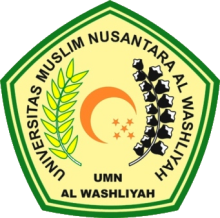 LEMBAR PENGESAHAN SKRIPSI 	Nama 	: Dwi Rizki Ananda 	NPM 	: 163114145				Program Studi 	: Manajemen 	Fakultas 	: Ekonomi S 	Jenjang Pendidikan 	: Strata Satu (S-1)	Judul Skripsi 	: “Pengaruh Pelayanan Aparatur Desa Terhadap Kepuasan   Masyarakat di Kantor Desa Beringin  (Studi Kasus Pada Masyarakat Dusun Delima Kec. Beringin Kab. Deli Serdang)”Mengetahui 	Pembimbing I		Pembimbing IIMhd. Dani Habra, SE, M.MA 		Dr. H. Ahmad Darwis, Ag,MA	NIDN : 0110076703		NIDN : 0129107202	Diuji Pada Tanggal  :	Yudisium 		 :Panitia Ujian	Ketua 	Sekretaris DR. KRT. Hardi Mulyono K. Surbakti 		Shita Tiara, SE., Ak.M.SiPENGARUH PELAYANAN APARATUR DESA TERHADAP KEPUASAN MASYARAKAT DI KANTOR DESA BERINGIN (Studi Kasus Pada Masyarakat Dusun Delima Kec. Beringin Kab. Deli Serdang)Dwi Rizki Ananda163114145ABSTRAK Penelitian ini bertujuan untuk mengetahui pengaruh antara Pelayann Aparatur Desa terhadap Kepuasan Masyarakat di Kantor desa Beringin Pada Masyarakat Dusun Delima Kec. Beringin Kab. Deli Serdang. Dengan jumlah populasi sebesar 480 orang/masyarakat dan yang dijadikan sampel berjumlah 83 orang/masyarakat Dusum Delima Kec. Beringin Keb. Deli Serdang.Teknik analisis data yang peneliti gunakan dalam penelitian ini yaitu deskriptif kuantitatif. Pengumpulan data yang digunakan adalah dengan menggunakan kuesioner yang diberikan kepada responden. Data diolah menggunakan SPSS 20.0 for windows. Teknik analisis data yang digunakan adalah Regresi Linear sederhana, dengan rumus Y = a + bX + e. Hasil uji regresi linier sederhana diperoleh yaitu persamaan Y = 19,570 + 0,610 X + e, artinya Pelayanan Aaparatur Desa  mempunyai pengaruh yang signifikan terhadap variabel Kepuasan Masyarakat. Hasil uji hipotesis t diperoleh bahwa nilai thitung > ttabel = 8,607 >1,664. Karena itu nilai thitung lebih besar dari pada ttabel maka hipotesis diterima. Jadi, dapat disimpulkan bahwa hipotesis yang menyatakan variabel (X) telah terbukti atau dengan kata lain terdapat pengaruh yang signifikan antara variabel (X) terhadap variabel (Y). Dan berdasarkan uji koefisien determinasi (KD) atau R Square  (R2) maka diketahui nilai R Square sebesar 0,478 atau dengan persentase 47,8% sedangkan sisanya 52,2% dipengaruhi oleh variabel lain yang tidak diteliti oleh peneliti.Kata Kunci : Pelayanan Aparatur Desa, Kepuasan Masyarakat.INFLUENCE OF VILLAGE APPARATUS SERVICE TO THE SATISFACTION OF PEOPLE IN BANYAN VILLAGE OFFICE (Case Study On Community In DusunDelimaKec.BeringinKab. Deli Serdang)Dwi Rizki Ananda163114145ABSTRAK Abstra Research aims to know the influence between the village apparatus to the satisfaction of the Community in the office of Banyan Village in the community of DelimaKec. BeringinKab. Deli Serdang. With a population of 480 people/community and the sample amounted to 83 people/society Dusun DelimaKec. Keb.Deli Serdang. The data analysis techniques that researchers use in this study are quantitative descriptive. The collection of data used is to use a questionnaire given to respondents. Data is processed using SPSS 22 for Windows. The data analysis technique used is a simple Linear regression, with the formula Y = a + bX + E. Simple linear regression test results are derived from the equation Y = 19.570 + 0.610 X + E, meaning the village Aaparatur service has a significant influence on the variables of the community satisfaction. The T hypothesis test results were obtained that the value of Thitung> this = 8.607 > 1.664. Therefore the value of Thitung is greater than that of the hypothesized then accepted hypothesis. So, it can be concluded that a hypothesis stating a variable (X) has been proven or in other words there is a significant influence between the variable (X) to the variable (Y). And depending on the coefficient of determination (KD) or R Square (R2), the value of R Square is known to be 0.478 or with a percentage of 47.8% while the remaining 52.2% is influenced by other variables not examined by researchers.Keywords: Village Apparatus Services, Community Satisfaction.	